Explanatory Rubric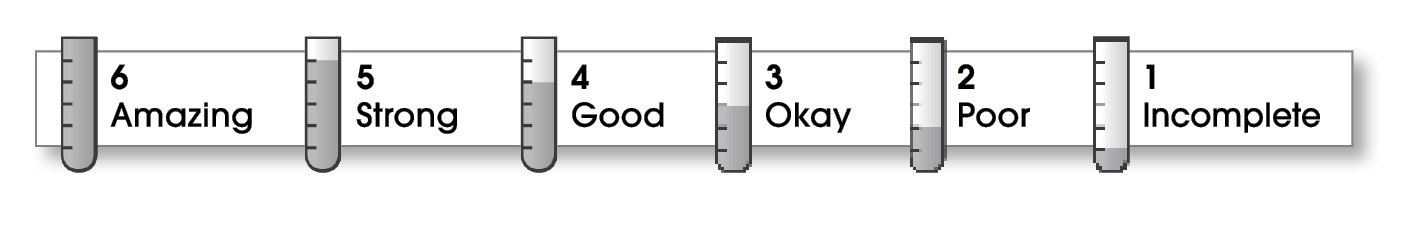 Comments: I really liked your explanation of Halloween. Nice job with your description of “spooky” decorations. Make sure to check for spelling errors. © Thoughtful Learning	For Write Away Name:Title:Happy Halloween4StructureThe writing has a beginning, a middle, and an ending. The details follow a clear order. The writing has a beginning, a middle, and an ending. The details follow a clear order. 5IdeasThe writing has an interesting topic.Details make the topic clear. Sentences are easy to read.  The writing uses specific words. The writing has an interesting topic.Details make the topic clear. Sentences are easy to read.  The writing uses specific words. 4CorrectnessA capital letter begins each sentence and name.Sentences end with correct punctuation.Common words have correct spelling.  A capital letter begins each sentence and name.Sentences end with correct punctuation.Common words have correct spelling.  